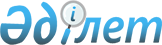 О внесении изменения в постановление Правительства Республики Казахстан от 15 декабря 2009 года № 2131 "Об утверждении государственного норматива сети организаций здравоохранения Республики Казахстан"
					
			Утративший силу
			
			
		
					Постановление Правительства Республики Казахстан от 27 августа 2011 года № 975. Утратило силу постановлением Правительства Республики Казахстан от 19 февраля 2014 года № 114      Сноска. Утратило силу постановлением Правительства РК от 19.02.2014 № 114 (вводится в действие по истечении десяти календарных дней после дня его официального опубликования).

      Правительство Республики Казахстан ПОСТАНОВЛЯЕТ:



      1. Внести в постановление Правительства Республики Казахстан от 15 декабря 2009 года № 2131 «Об утверждении государственного норматива сети организаций здравоохранения Республики Казахстан» (САПП Республики Казахстан, 2009 г., № 59, ст. 525) следующее изменение:



      в Государственном нормативе сети организаций здравоохранения Республики Казахстан, утвержденном указанным постановлением:



      подпункт 2) пункта 8 изложить в следующей редакции:



      «2) патологоанатомическое бюро как самостоятельное юридическое лицо или централизованное патологоанатомическое отделение как структурное подразделение организации, оказывающей стационарную помощь, создаются на областном уровне, в городе республиканского значения, столице и в городах с численностью населения более 300000 (триста тысяч) человек.



      На районном уровне создается централизованное патологоанатомическое отделение как структурное подразделение организации, оказывающей стационарную помощь.».



      2. Настоящее постановление вводится в действие со дня первого официального постановления.      Премьер-Министр

      Республики Казахстан                       К. Масимов
					© 2012. РГП на ПХВ «Институт законодательства и правовой информации Республики Казахстан» Министерства юстиции Республики Казахстан
				